СРЕДА 20.05Беседа о речных рыбах.Цель: Расширение знаний о речных рыбахРодитель принес картинки рыб – (Сообщает детям, что принес картинки с птицами). Дети смеются.Родитель –у птиц должны быть хвосты, я нашел всех с хвостами. Садимся около компьютера (либо за стол, если есть картинки с рыбами).Воспитатель помещает на стол речных рыб (щука, ёрш, окунь, карась, сом, сазан);Р: -я принес много рыб, у каждой есть свое имя. (Показ картинок ). Все они речные т.к. они живут в реке. Уточняем, что у нас протекает река Ангара.Рассказ родителя:У рыб есть голова (глаза, рот, зубы), плавники, хвост, жабры, тело покрыто чешуёй.При помощи хвоста и плавников рыбы могут плавать в воде. Хвостик служит рыбке рулем – в какую сторону хвостик повернет, туда и рыбка поплывет. Рыбки живут в воде, дышит рыбка при помощи жабр.- Теперь ты мне расскажи о рыбке, что у ее есть?Конструирование из счетных палочек (карандашей) задачи:• развитие сенсорных способностей детей;• развитие мелкой моторики;• развитие зрительного восприятия;• развитие мыслительных операций сравнения, анализа, синтеза;• тренировка внимания, воображения, памяти, мышления детей;• развитие связной речи.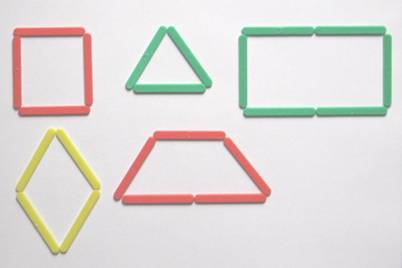 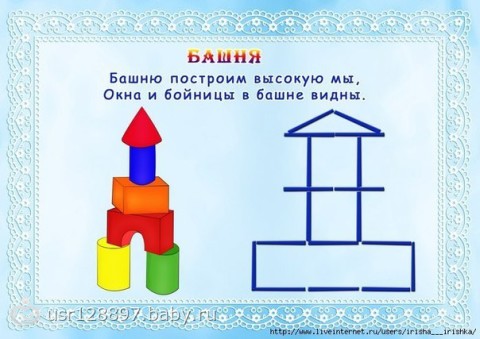 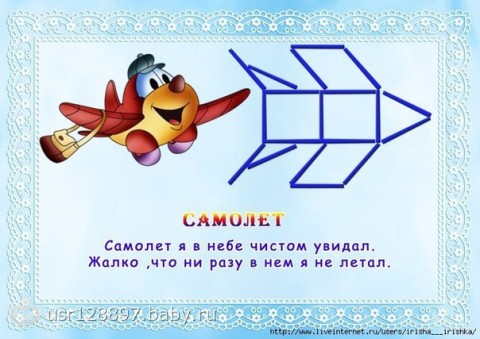 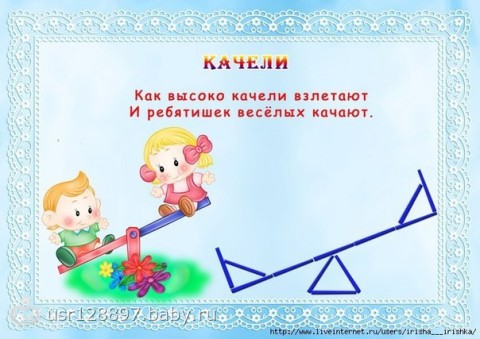 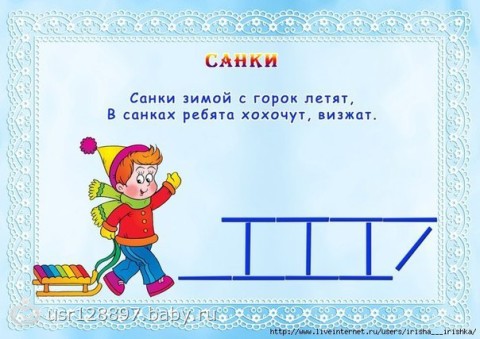 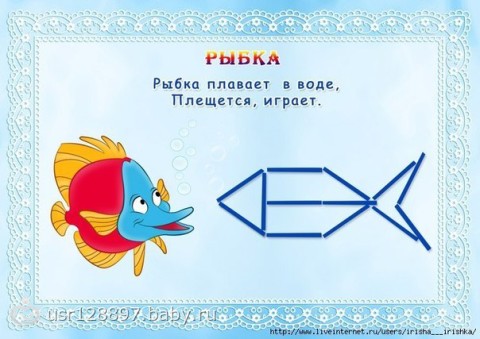 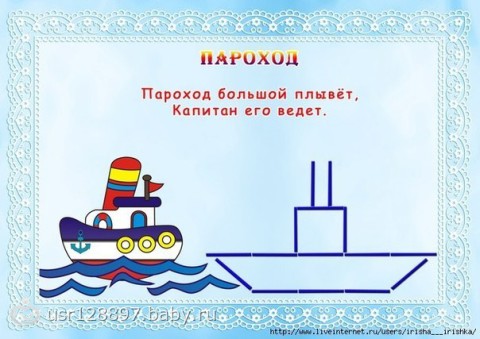 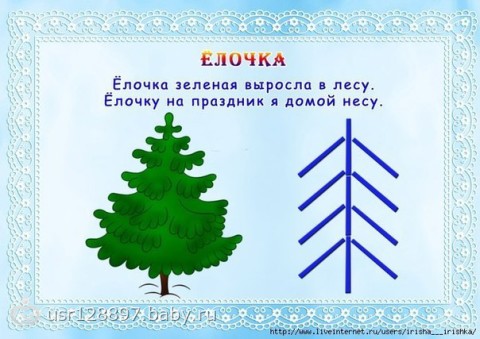 